Студент ЮРИФ РАНХиГС  одержал победу во Всероссийской студенческой юридической олимпиаде             26 апреля состоялся финальный тур Всероссийской студенческой юридической олимпиады 2013 в общепризнанном центре студенческой юридической науки -  Московской государственной юридической академии им. О. Е. Кутафина. Олимпиада направлена на укрепление системы юридического образования и науки, содействует развитию традиций профессиональных студенческих конкурсов в сфере права. Первое место в номинации «Правовые проблемы развития общественного контроля в сфере ЖКХ» занял Тарзиманов Ренат,  студент 3 курса юридического факультета ЮРИФ РАНХиГС. Он представил на суд жюри и блестяще защитил конкурсную работу, которая была подготовлена под научным руководством кандидата юридических наук, старшего  преподавателя Мариетты Дамировны Шапсуговой на кафедре гражданского и предпринимательского права ЮРИФ РАНХиГС.Поздравляем победителя и желаем дальнейших успехов в учебе и науке!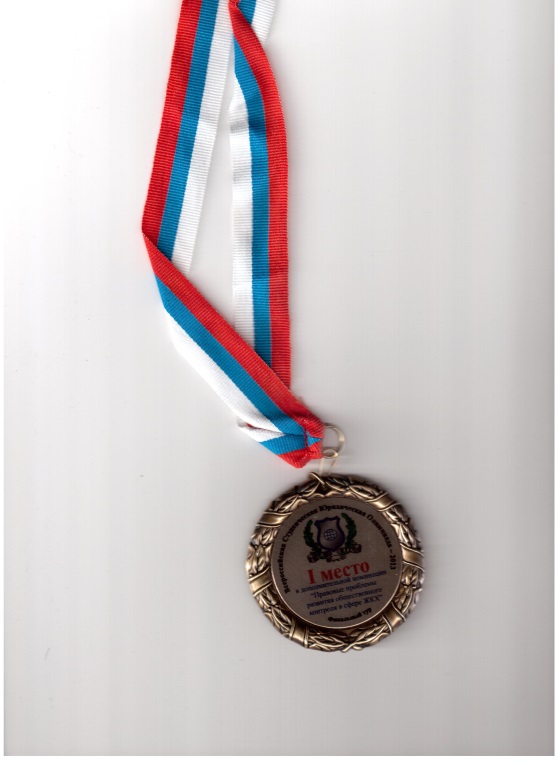 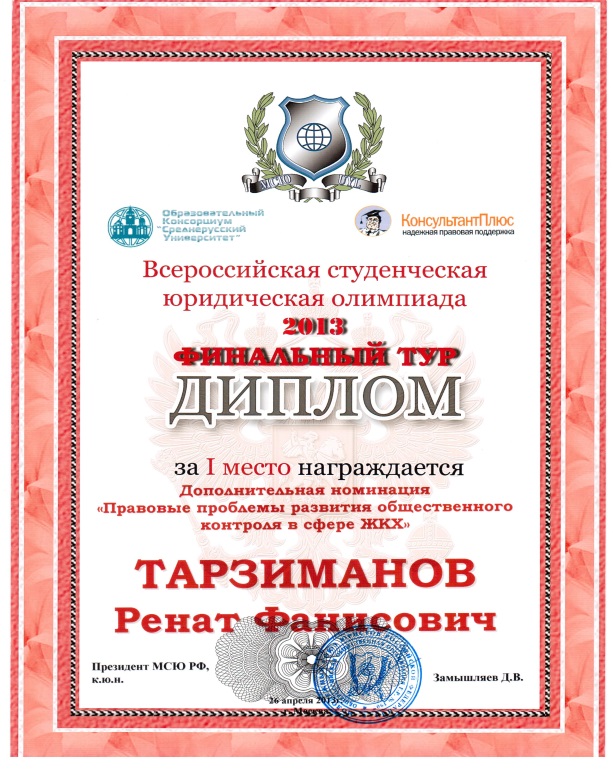 